  Social Work 589aSection #67063Applied Learning in Field Education 3 Units“The best way to find yourself is to lose yourself in the service of others.”Mohandas GandhiFall Semester, 2016Course PrerequisitesThis course is a Foundation Year master’s level Field Education course. Students are required to take this course concurrently with SOWK 543 Social Work Practice with Individuals.Catalogue DescriptionSupervised field education activities to develop practice skills in working with individuals and/or families, groups, communities and organizations. Graded CR/IP/NC. Course DescriptionThis course is the first semester direct practice portion of the MSW program.  It provides students the opportunity to practice social work skills under the supervision of professional social workers and apply evidence-informed interventions in their work with individuals and/or families, groups, organizations, and communities.  The School of Social Work prepares students to enter their Field Education by engaging them in Field Orientation and evidence-based intervention (EBI) trainings.  Continuing support and simulated practice is provided to students through weekly “Practice Labs” with Field Faculty Instructors who serve as educators, consultants and coaches for the internship experience while emphasizing the Four C’s of Field Education at USC: 1) collaboration, 2) communication, 3) creativity, and 4) critical thinking.  In these two-hour in-class labs, students will be coached and guided to develop practical skills in collaborative processes and apply elements of critical thinking to assess and analyze vignettes, role plays and classroom discussion.  For students in the MSW program on the ground (OTG), agencies will provide learning opportunities and resources for an effective educational experience for students. Field Instructors who are professional social workers will guide and teach students how to apply social work practice, values and ethics in a professional setting. Field Instructors also collaborate with students to create and approve learning agreements, discuss and give feedback on Reflective Learning Tools, complete and sign end-of-semester evaluations, and ensure paperwork is finished on time. Students in 589A Applied Learning in Field Education have the opportunity to implement research-influenced practices in multidisciplinary and/or virtual settings, thereby contributing to the direct application of EBIs and influencing the capacity of the social work profession to provide EBIs.  Infusing USC School of Social Work Field Education with EBIs provides a translational link between research and practice, further solidifies a developing science of social work, and underscores Field Education as the “signature pedagogy” of social work. At semester end, the Field Faculty Instructor is responsible for assigning students a grade of Credit, In Progress, or No Credit.Course ObjectivesCourse format / Instructional MethodsField Education is systematically designed, supervised, coordinated, and evaluated based on criteria by which students demonstrate the achievement of program competencies (Brooks, 2010). These competencies are articulated in the CSWE EPAs and make up the Comprehensive Skills Evaluation for Field Education.  To prepare students for successfully achieving those competencies, a variety of instructional methods are utilized by both USC Field Faculty and agency Field Instructors.Instructional methods in the Practice Lab and field experiences consist of university-led trainings, field activities, and supervision from a designated Field Education Instructor. Field activities could include direct client interactions, observation of professional social workers, shadowing opportunities, trainings, individual field instruction, group supervision, guidance on proper documentation, crisis management responses, didactic instruction, and experiential exercises. Students in the ground program may also develop a collaborative relationship with site-based employees, known as Preceptors, who help guide them in day-to-day operations with many of the activities listed above.All incoming students will be trained in Motivational Interviewing at the beginning of 589a. They will also be trained in at least one additional EBI. The process of training students on EBIs will include the use of:Case vignettesVideosRole playsStructured small group exercisesUSC Field Education instructors are assigned to oversee the progress of the students in their field experiences, including consultation for students’ field assignments.  The instructors meet in-class with students in weekly Practice Labs to reinforce their developing skills, facilitate feedback and processing of field experiences, and engage students in creative exercises to improve EBI implementation. For students in the MSW program on the Virtual Academic Center (VAC), the virtual teaching platform will provide learning opportunities and resources for an effective educational experience for students. A combination of videos, interactive virtual media, and written and/or oral assignments will provide students with opportunities to apply social work practice, values and ethics in various virtual practice settings. Field faculty instructors will collaborate with students to create and approve learning agreements, discuss and give feedback on Reflective Learning Tools, complete and sign end-of-semester evaluations, and ensure assignments are finished on time.Reflective Learning Tools are used to describe students’ client interactions, improve critical thinking skills, provide an opportunity for instructor input, and influence future client contacts.  A teaching plan known as the Learning Agreement will be developed collaboratively between students and their instructors.  At the end of the first semester, the Comprehensive Skills Evaluation will be completed for each student and a grade will be assigned by the USC instructor.  As discussion and participation are an integral part of the learning process, students are expected to prepare for supervision and fully participate in lab and field activities. The quality of written communication and the professionalism of presentations will be assessed as part of the grade for this course. The number of weekly hours required for 589a is a minimum of 14 hours per week.Students are expected to take an active role in their experiences through the use of three core learning processes: self-reflection, interaction, and risk-taking. This teaching method draws on Transformative Learning Theory which asserts that students develop integrative knowledge about self and others in a dynamic, multicultural society from multiple perspectives (Lee & Greene, 2003).  A primary goal is to help students understand their own and others’ cultural experiences, to challenge their preconceptions and stereotypes, and to develop an attitude of openness and flexibility in cross-cultural interactions.  As students explore their burgeoning professional role and identity, they will also be applying critical thinking skills to assessment, documentation, and the informed application of EBIs.Student Learning OutcomesStudent learning for this course relates to one or more of the following ten social work core competencies:	* Highlighted in this courseThe following table explains the highlighted competencies for this course, the related student learning outcomes, and the method of assessment.Course Assignments, Due Dates & GradingEach of the major assignments is described below.***All field hours must be completed to pass this course.  In order for students to receive credit (CR), they need to receive a minimum of 83% on assignments and must complete a minimum of 224 hours of field activities for the first semester of the first year.  (Partial credit for this requirement will not be given.)Each of the major assignments is described below.Assignment 1: Evidence-Based Intervention (EBI) TrainingsComplete training in Motivational Interviewing and at least one additional EBI; complete skill-based assessments upon completion, and submit certificates of attendance to the instructor.  These trainings will be completed during the foundation semester and will equip students to apply EBIs in their field activities.Due:   Students must complete skill-based assessments following each training and present certificates of attendance to their instructor.This assignment relates to student learning outcomes 9-11, 15, 16-17, & 18-21.Assignment 2: Field Documentation (Reflective Learning Tools and the Learning Agreement)Complete and submit weekly Reflective Learning Tools (RLTs) (a minimum of 10/semester) to the instructor. The RLT Log needs to be completed weekly and signed as verification that the requirements have been met. There are multiple RLT forms available at the following link:  http://sowkweb.usc.edu/master-of-social-work/MSW-degree/field-education/forms. Due:   RLTs are due weekly and the signed RLT Log (OTG students only) is due on the last field day of the first semester (Unit 15 – Dec. 4, 2015) to the instructor. A minimum of 10 RLTs must be completed in order to pass this course.  Complete and ensure that the Learning Agreement portion of the First Year Learning Agreement and Comprehensive Skills Evaluation form is submitted electronically to the instructor midway through the semester. Completed in collaboration with the instructor, the Learning Agreement is the contract between the student and the agency that specifies the students learning goals, clarifies field assignments, and addresses expectations for supervision. Due:   Within six weeks of beginning 589a (Unit 8 for OTG – Oct. 16, 2015).This assignment relates to student learning outcomes 2-8, 11-15, 16-17, & 18-21.Assignment 3: Development of Competencies and Completion of Field HoursFor Credit in this assignment, students will:Demonstrate skills in the CSWE Nine Core Competencies as listed in the Comprehensive Skills Evaluation portion of the Foundation Year Learning Agreement and Comprehensive Skills Evaluation.  The form is available at the following link:  http://sowkweb.usc.edu/master-of-social-work/MSW-degree/field-education/forms.  Complete a self-assessment by rating themselves on the first semester Comprehensive Skills Evaluation and submitting it electronically to the Field Instructor.Review and discuss the first semester Comprehensive Skills Evaluation completed by the Field Instructor, who makes the grade recommendation. If satisfied that the content accurately reflects progress, students sign in the space indicated.*Ensure that the completed Evaluation is submitted electronically to the Field Liaison.Complete required number of Field placement hours (minimum of 14/week).**Due: Student and Field Instructor will complete the End-of-Semester Evaluation and submit electronically to the Field Liaison by Unit 15 [Dec. 4, 2015].This assignment relates to student learning outcomes 1-21.Assignment 4: EBI Practice Lab Participation in Assigned Lab Role Plays, Activities, and Oral PresentationsThe weekly two-hour in-class EBI Practice Lab will create a laboratory environment where students will advance their skill and techniques in creatively implementing EBIs. Student participation should be focused on small group collaboration and consist of thoughtful, respectful, and meaningful contributions based on having completed required and independent readings and assignments prior to class. When in class, students are encouraged to ask questions, share thoughts / feelings / experiences appropriately, and apply critical understanding of the material. They are also expected to be active in assigned role plays, activities and oral presentations.This assignment relates to student learning outcomes 1-21.Guidelines for Evaluating EBI Practice Lab Participation and In-Class Assignments100%: Outstanding Contributor: Contributions in class reflect exceptional preparation and participation is substantial. Ideas offered are always substantive, provides one or more major insights as well as direction for the class. Application to cases held is on target and on topic. Challenges are well substantiated, persuasively presented, and presented with excellent comportment. If this person were not a member of the class, the quality of discussion would be diminished markedly. Exemplary behavior in experiential exercises demonstrating on target behavior in role plays, small-group discussions, and other activities.90%: Very Good Contributor: Contributions in class reflect thorough preparation and frequency in participation is high. Ideas offered are usually substantive, provide good insights and sometimes direction for the class. Application to cases held is usually on target and on topic. Challenges are well substantiated, often persuasive, and presented with excellent comportment. If this person were not a member of the class, the quality of discussion would be diminished. Good activity in experiential exercises demonstrating behavior that is usually on target in role plays, small-group discussions, and other activities.80%: Good Contributor: Contributions in class reflect solid preparation. Ideas offered are usually substantive and participation is very regular, provides generally useful insights but seldom offer a new direction for the discussion. Sometimes provides application of class material to cases held. Challenges are sometimes presented, fairly well substantiated, and are sometimes persuasive with good comportment. If this person were not a member of the class, the quality of discussion would be diminished somewhat. Behavior in experiential exercises demonstrates good understanding of methods in role plays, small-group discussions, and other activities.70%: Adequate Contributor: Contributions in class reflect some preparation. Ideas offered are somewhat substantive, provides some insights but seldom offers a new direction for the discussion. Participation is somewhat regular. Challenges are sometimes presented, and are sometimes persuasive with adequate comportment. If this person were not a member of the class, the quality of discussion would be diminished slightly. Occasionally applies class content to cases. Behavior in experiential exercises is occasionally sporadically on target demonstrating uneven understanding of methods in role plays, small-group discussions, and other activities.60%: Inadequate: This person says little in class. Hence, there is not an adequate basis for evaluation. If this person were not a member of the class, the quality of discussion would not be changed. Does not participate actively in exercises but sits almost silently and does not ever present material to the class from exercises. Does not appear to be engaged.50%: Nonparticipant: Attends class only.0: Unsatisfactory Contributor: Contributions in class reflect inadequate preparation. Ideas offered are seldom substantive; provides few if any insights and never a constructive direction for the class. Integrative comments and effective challenges are absent. Comportment is negative. If this person were not a member of the class, valuable air-time would be saved. Is unable to perform exercises and detracts from the experience.*If there are issues that are unresolved, discuss with your Field Instructor and if needed, contact your Field Liaison.**For the ground program, the required hours in 589a include eight hours of Field Orientation and 24 hours of EBI training, with the remaining hours gained in scheduled field activities. Students will not receive a Credit in this course if they do not complete the required hours. If discussed in advance and arranged with the Field Instructor, students are allowed eight (8) hours per semester for religious holidays. Students may take the equivalent of one eight (8) hour sick day per semester as long as they notify the Field Instructor in a timely manner. Make-up hours for time missed must also be discussed with the Field Instructor. Any attendance issues that arise should be addressed with the student’s Field Liaison.  Record keeping of required field hours is a joint responsibility of the student and the Field Instructor. To the fullest extent possible, students are expected to observe the agency attendance and time schedule policies. However, 589a is a class and students must adhere to the start and end dates as well as important Field Education activities and events in the USC Field Calendar. If the agency is closed on a non-University holiday, the student is expected to make up this time. The Field Calendar is available at: http://sowkweb.usc.edu/master-of-social-work/MSW-degree/field-education/forms.Course grades will be based on the following:Required and supplementary instructional materials & ResourcesRequired Textbook Garthwait, C. L. (2017). The social work practicum a guide and workbook for students (7th ed.). Boston, MA: Pearson Education.ORGarthwait, C. L. (2017). The social work practicum a guide and workbook for students eText (7th ed.). Boston, MA:  Can be purchased directly through Pearson Publishing on-line for $42.00   Additional required readings are available online through electronic reserve (ARES) or through the links provided in the unit descriptions. The textbook has also been placed on reserve at Leavey Library.Course OverviewCourse Schedule―Detailed DescriptionGuidelines for SOWK 589a: Applied Learning in Field EducationThe USC School of Social Work places MSW students in thousands of internships nationally and internationally in a variety of different settings: health, mental health, public child welfare, schools, in-person or virtual, etc. This syllabus serves as a general set of expectations for our students and their instructors. However, given the challenges of standardizing direct social work practice, a variety of experiences within these guidelines is expected. Therefore, all stakeholders involved in field education activities should view this document as best practice guidelines.This Unit relates to course objectives 1,2, 3, 4, & 5.Required ReadingsBurry, C. L. (2002). Working with potentially violent clients in their homes: What child welfare professionals need to know. Clinical Supervisor, 21, 145-153.Garthwait, C. L. (2017). Purpose and expectations for practicum. In The social work practicum a guide and workbook for students (7th ed., pp. 1-11). Boston, MA: Pearson Education.Garthwait, C. L. (2017). Implementing a learning plan. In The social work practicum a guide and workbook for students (7th ed., pp. 12-27). Boston, MA: Pearson Education.Garthwait, C. L. (2017). Learning from supervision. In The social work practicum a guide and workbook for students (7th ed., pp. 28-40). Boston, MA: Pearson Education.Garthwait, C. L. (2017). Personal safety. In The social work practicum a guide and workbook for students (7th ed., pp. 41-50). Boston, MA: Pearson EducationGarthwait, C. L. (2017). Communication. In The social work practicum a guide and workbook for students (7th ed., pp. 51-64). Boston, MA: Pearson Education.Garthwait, C. L. (2017). The organizational context of practice. In The social work practicum a guide and workbook for students (7th ed., pp. 65-75). Boston, MA: Pearson EducationGarthwait, C. L. (2017). The community context of practice. In The social work practicum a guide and workbook for students (7th ed., pp. 76-86). Boston, MA: Pearson EducationGarthwait, C. L. (2017). Social work ethics. In The Social Work Practicum A Guide and Workbook For Students (7h ed., pp. 136-147). Boston, MA: Pearson Education.Garthwait, C. L. (2017). Legal Issues. In The Social Work Practicum A Guide and Workbook For Students (7h ed., pp. 148-158). Boston, MA: Pearson Education.NASW Code of Ethics. (n.d.). Retrieved from: http://www.socialworkers.org/pubs/code/code.asp (crossover reading)Phillips, B., Brekke, J., O, A., Duke, J., & Lewis, J. (2012). Motivational Interviewing: Training Manual. Unpublished manuscript.Sweitzer, H.F. & King, M (2009). Chapter 3:  Framing the Experience: The Developmental Stages of an Internship. The Successful Internship (3rd ed., pp. 49-61).  Belmont, California: Brooks/Cole.Recommended ReadingsCalifornia Department of Justice. A Citizen’s Guide to Preventing and Reporting Elder Abuse: http://www.ag.ca.gov/bmfea/pdfs/citizens_guide.pdfCalifornia Department of Social Services Office of Child Abuse Prevention (2003). The California child abuse and neglect reporting law: Issues and answers for mandated reporters. http://www.ag.ca.gov/bmfea/pdfs/citizens_guide.pdfDe Jong, P., & Berg, I. K. (2001). Co-constructing cooperation with mandated clients. Social Work, 46,361–374.Gelman, C.R., & Lloyd, C.M. (2008). Pre-placement anxiety among foundation-year MSW students: AFollow-Up Study. Journal of Social Work Education, 44(1), 173-183.Mishna, F., Antle, B. Reghr, C. (2002). Social work with clients contemplating suicide: Complexity and ambiguity in the clinical and ethical and legal conversations. Clinical Social Work 30(3), 265-279.Raines, J. (2004). Evidence-based practice: School social work: A process in perspective. Children and Schools, 26(2), 71-84.Sweitzer, H.F. & King, M (2009). Chapter 3:  Framing the Experience: The Developmental Stages of an Internship. The Successful Internship (3rd ed., pp. 49-61).  Belmont, California: Brooks/Cole.Sweitzer, H.F. & King, M (2009). Chapter 4:  Understanding Yourself.  The Successful Internship (3rd ed., pp. 78-88).  Belmont, California: Brooks/Cole.University of Southern California. Academic Calendar. Retrieved on 1-10-2012 fromhttp://www.usc.edu/academics/classes/term_20121/calendar.htmlUniversity of Southern California School of Social Work Field Manual. Retrieved on 1-27-2012 from: http://sowkweb.usc.edu/master-of-social-work/MSW-degree/field-education/forms, pp. 1-15Wahab S. (2005). Motivational interviewing and social work practice. Journal of Social Work, 5, 45-60.This Unit relates to course objectives 1, 2, 3, 4, & 5.Required ReadingsGarthwait, C. L. (2017). Planned change process. In The social work practicum a guide and workbook for students (7th ed., pp. 159-170). Boston, MA: Pearson Education.Garthwait, C. L. (2017). Evaluating you practice. In The social work practicum a guide and workbook for students (7th ed., pp. 172-183). Boston, MA: Pearson Education.Gockel, A. (2010). The promise of mindfulness for clinical practice education. Smith College Studies in Social Work, 80: 248–268. Gockel, A., Cain, T., Malove, S., and James, S. (2013). Mindfulness as clinical training: Student perspectives on the utility of mindfulness training in fostering clinical intervention skills. Journal of Religion and Spirituality in Social Work: Social Thought, 32: 36-59Recommended ReadingsDavis, D. M. and Hayes, J. A. (2011). What are the benefits of mindfulness? A practice review of 	psychotherapy-related research. Psychotherapy, 48: 198–Mumm, A.M. (2006): Teaching social work students practice skills. Journal of Teaching in Social Work, 26 (3-4), 71-89Stacey, L. & Strozier, A.L. (2001). The relevance of personal therapy in the education of MSW students.Clinical Social Work Journal, 29 (2), 181-195This Unit relates to course objectives 1, 2, 3, 4, & 5.Required ReadingsDyche, L., & Zayas, L. H. (1995). The value of curiosity and naiveté for the cross-cultural psychotherapist. Family Process, 35, 389-400.Dyche, L., & Zayas, L. H. (2001). Cross-cultural empathy and training the contemporary psychotherapist. Clinical Social Work Journal, 29, 245-258.Garthwait, C. L. (2017). Cultural competency. In The social work practicum a guide and workbook for students (7th ed., pp. 110-124). Boston, MA: Pearson EducationPhillips, B., Brekke, J., & Supranovich, R. (2014). Problem-Solving Therapy: Training Workbook. Unpublished manuscript.Recommended ReadingsBlack, J. E., Maki, M. T. & Nunn, J. A. (1997). Does race affect the social work student-Field Instructorrelationship? The Clinical Supervisor, 16(1), 39-54.This Unit relates to course objectives 1, 2, 3, 4, & 5.Required ReadingsGarthwait, C. L. Leadership for social justice. In The social work practicum a guide and workbook for students (7th ed., pp. 193-206). Boston, MA: Pearson EducationGarthwait, C. L. (2017). Merging Self and the Profession. In The social work practicum a guide and workbook for students (7th ed., pp. 185-192). Boston, MA: Pearson EducationMcIntosh P. (1988). White privilege: Unpacking the invisible knapsack. Retrieved from http://www.nymbp.org/reference/WhitePrivilegeSpencer, M. S. (2008). A social worker’s reflections on power, privilege, and oppression. Social Work, 53(2), 99-101.Recommended ReadingsGelman, C.R. (2009). MSW Students' Experience with Termination: Implications and Suggestions for Classroom and Field Instruction. Journal of Teaching in Social Work, 29(2), 169-187.Gelman, C.R. Fernandez, P., Hausman, N. , Miller, S.,  Weiner, M. (2007).  Challenging endings: First year MSW interns’ experiences with forced termination and discussion points for supervisory guidance. Clinical Social Work Journal, 35:79, 79-90Goin, M.K. (2002). What is it about the holidays? Practical Psychotherapy, 53(11), 1369-1370Mishna, F., Antle, B. Reghr, C. (2002). Social work with clients contemplating suicide: Complexity and ambiguity in the clinical and ethical and legal conversations. Clinical Social Work 30(3), 265-279.University Policies and GuidelinesAttendance PolicyStudents are expected to attend every class and to remain in class for the duration of the unit. Failure to attend class or arriving late may impact your ability to achieve course objectives which could affect your course grade. Students are expected to notify the instructor by email (xxx@usc.edu) of any anticipated absence or reason for tardiness.University of Southern California policy permits students to be excused from class for the observance of religious holy days. This policy also covers scheduled final examinations which conflict with students’ observance of a holy day.  Students must make arrangements in advance to complete class work which will be missed, or to reschedule an examination, due to holy days observance.Please refer to Scampus and to the USC School of Social Work Student Handbook for additional information on attendance policies.Academic ConductPlagiarism – presenting someone else’s ideas as your own, either verbatim or recast in your own words – is a serious academic offense with serious consequences.  Please familiarize yourself with the discussion of plagiarism in SCampus in Section 11, Behavior Violating University Standardshttps://scampus.usc.edu/1100-behavior-violating-university-standards-and-appropriate-sanctions/.  Other forms of academic dishonesty are equally unacceptable.  See additional information in SCampus and university policies on scientific misconduct, http://policy.usc.edu/scientific-misconduct/.Discrimination, sexual assault, and harassment are not tolerated by the university.  You are encouraged to report any incidents to the Office of Equity and Diversity http://equity.usc.edu/ or to the Department of Public Safety http://capsnet.usc.edu/department/department-public-safety/online-forms/contact-us.  This is important for the safety whole USC community.  Another member of the university community – such as a friend, classmate, advisor, or faculty member – can help initiate the report, or can initiate the report on behalf of another person.  The Center for Women and Men http://www.usc.edu/student-affairs/cwm/ provides 24/7 confidential support, and the sexual assault resource center webpage sarc@usc.edu describes reporting options and other resources.Support SystemsA number of USC’s schools provide support for students who need help with scholarly writing.  Check with your advisor or program staff to find out more.  Students whose primary language is not English should check with the American Language Institute http://dornsife.usc.edu/ali, which sponsors courses and workshops specifically for international graduate students.  The Office of Disability Services and Programs http://sait.usc.edu/academicsupport/centerprograms/dsp/home_index.html provides certification for students with disabilities and helps arrange the relevant accommodations.  If an officially  declared emergency makes travel to campus infeasible, USC Emergency Information http://emergency.usc.edu/will provide safety and other updates, including ways in which instruction will be continued by means of blackboard, teleconferencing, and other technology.Statement about IncompletesThe Grade of Incomplete (IN) can be assigned only if there is work not completed because of a documented illness or some other emergency occurring after the 12th week of the semester. Students must NOT assume that the instructor will agree to the grade of IN. Removal of the grade of IN must be instituted by the student and agreed to be the instructor and reported on the official “Incomplete Completion Form.”Policy on Late or Make-Up WorkPapers are due on the day and time specified.  Extensions will be granted only for extenuating circumstances.  If the paper is late without permission, the grade will be affected.Policy on Changes to the Syllabus and/or Course RequirementsIt may be necessary to make some adjustments in the syllabus during the semester in order to respond to unforeseen or extenuating circumstances. Adjustments that are made will be communicated to students both verbally and in writing.Code of Ethics of the National Association of Social Workers (Optional)Approved by the 1996 NASW Delegate Assembly and revised by the 2008 NASW Delegate Assembly [http://www.socialworkers.org/pubs/Code/code.asp]PreambleThe primary mission of the social work profession is to enhance human wellbeing and help meet the basic human needs of all people, with particular attention to the needs and empowerment of people who are vulnerable, oppressed, and living in poverty. A historic and defining feature of social work is the profession’s focus on individual wellbeing in a social context and the wellbeing of society. Fundamental to social work is attention to the environmental forces that create, contribute to, and address problems in living. Social workers promote social justice and social change with and on behalf of clients. “Clients” is used inclusively to refer to individuals, families, groups, organizations, and communities. Social workers are sensitive to cultural and ethnic diversity and strive to end discrimination, oppression, poverty, and other forms of social injustice. These activities may be in the form of direct practice, community organizing, supervision, consultation administration, advocacy, social and political action, policy development and implementation, education, and research and evaluation. Social workers seek to enhance the capacity of people to address their own needs. Social workers also seek to promote the responsiveness of organizations, communities, and other social institutions to individuals’ needs and social problems. The mission of the social work profession is rooted in a set of core values. These core values, embraced by social workers throughout the profession’s history, are the foundation of social work’s unique purpose and perspective: Service Social justice Dignity and worth of the person Importance of human relationships Integrity CompetenceThis constellation of core values reflects what is unique to the social work profession. Core values, and the principles that flow from them, must be balanced within the context and complexity of the human experience. ComplaintsIf you have a complaint or concern about your Field Practicum or your Field Instructor, please discuss it first with your Field Instructor. If you feel you cannot discuss it with your Field Instructor, please contact the Lead Instructor for 589a (VFP), Susan Edwards at susanedw@usc.edu . If you do not receive a satisfactory response or solution, contact Marleen Wong, Assistant Dean of Field Education, at marleenw@usc.edu and/or Dr. Paul Maiden, Executive Vice Dean and Professor of Academic and Student Affairs, at rmaiden@usc.edu. If you are a student of the VAC, you may also contact June Wiley, Director of the Virtual Academic Center, at (213) 821-0901 or june.wiley@usc.edu for further guidanceTips for Maximizing Your Learning Experience in this Course (Optional)Be mindful of getting proper nutrition, exercise, rest and sleep! Come to class.Complete required readings and assignments BEFORE coming to class. BEFORE coming to class, review the materials from the previous Unit AND the current Unit, AND scan the topics to be covered in the next Unit.Come to class prepared to ask any questions you might have.Participate in class discussions.AFTER you leave class, review the materials assigned for that Unit again, along with your notes from that Unit. If you don't understand something, ask questions! Ask questions in class, during office hours, and/or through email!  Keep up with the assigned readings. Don’t procrastinate or postpone working on assignments.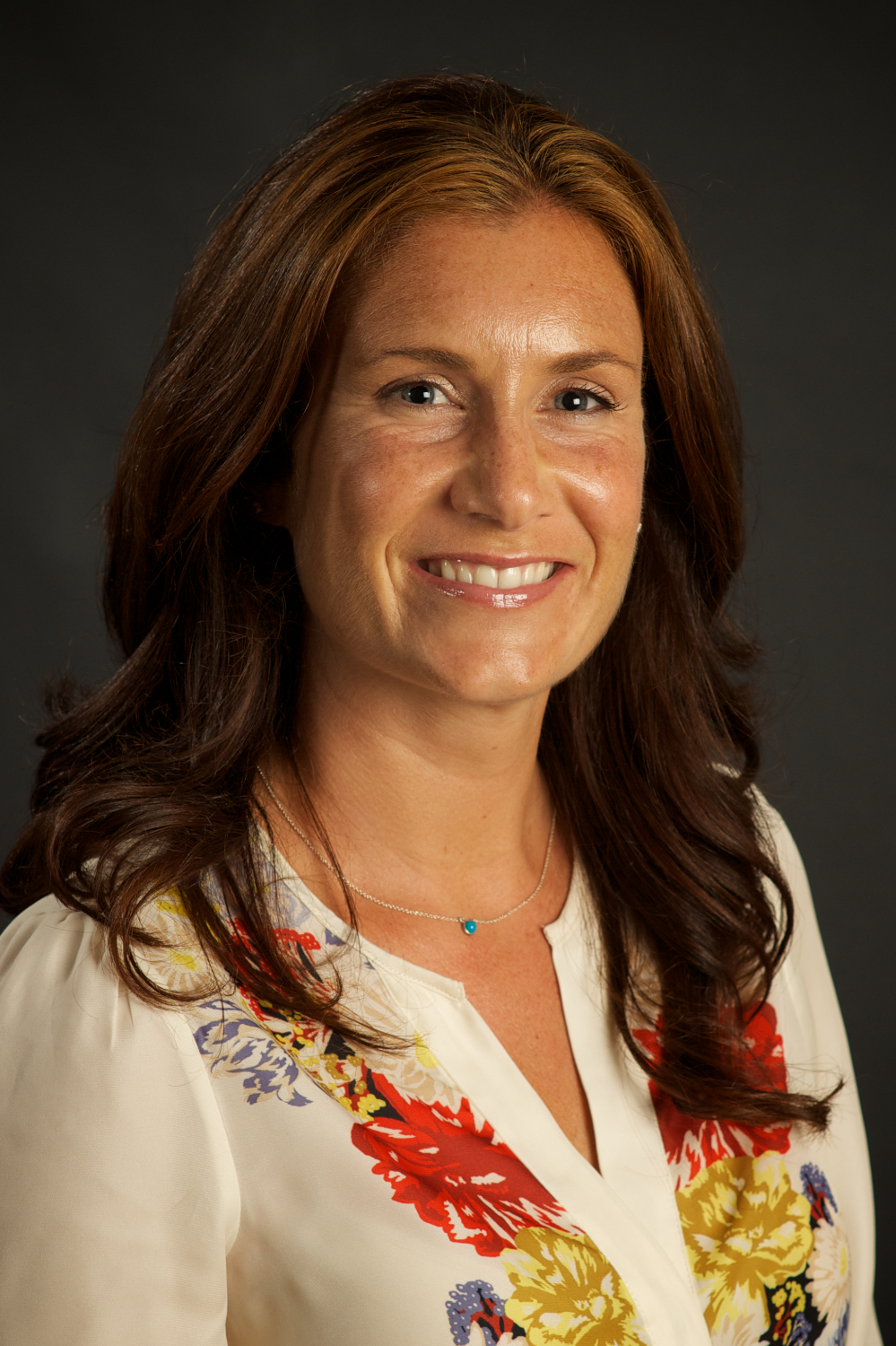 Field Instructor:   Jennifer PargaE-Mail: jparga@usc.eduCourse Days: Tue/ThurTelephone:(619) 726-4235Course Time: 9:15-11:15PST, 16 hrs/wk total	Office:Virtual ClassroomCourse Site: Virtual Field PracticumEBI Practice Lab Location: n/aOffice hours:After class or by appointmentCourse Site: Virtual Field PracticumEBI Practice Lab Location: n/aObjective #Objectives1Integrate classroom theories and concepts with direct practice in laboratory settings and/or with vulnerable communities where the effects of poverty, discrimination and oppression are pervasive in an effort to bring about both individual and societal change2Develop critical thinking skills to learn, apply, and creatively adapt evidence-based interventions (EBIs) such as Motivational Interviewing and Problem-Solving Therapy (PST), and/or Cognitive Behavioral Therapy (CBT) in internship settings3Enhance collaboration and communication skills across the spectrum of culturally appropriate social work services, from engagement to assessment, goal-setting, intervention, evaluation, and termination4Develop professional use of self through consultation with professional social workers, self-reflection, understanding of social work values, and creative implementation of those values in internship settings5Increase proficiency in the required Council on Social Work Education’s (CSWE) Core Competencies as indicated in the Comprehensive Skills EvaluationSocial Work Core CompetenciesSocial Work Core CompetenciesSOWK 589Course Objective1Demonstrate Ethical and Professional BehaviorX1, 3, 4, 52Engage in Diversity and Difference in PracticeX1, 3, 53Advance Human Rights and Social, Economic, and Environmental Justice4Engage in Practice-informed Research and Research-informed Practice5Engage in Policy Practice6Engage with Individuals, Families, Groups, Organizations, and CommunitiesX1, 2, 3, 57Assess Individuals, Families, Groups, Organizations, and Communities8Intervene with Individuals, Families, Groups, Organizations, and Communities9Evaluate Practice with Individuals, Families, Groups, Organizations and CommunitiesCompetencies/ Knowledge, Values, Skills Student Learning OutcomesMethod of AssessmentDemonstrate Ethical and Professional Behavior:Understand the value base of the profession and its ethical standards, as well as relevant laws and regulations that may impact practice at the micro, mezzo, and macro levels Understand frameworks of ethical decision-making and how to apply principles of critical thinking to those frameworks in practice, research, and policy arenas Recognize personal values and the distinction between personal and professional values and understand how their personal experiences and affective reactions influence their professional judgment and behaviorUnderstand the profession’s history, its mission, and the roles and responsibilities of the professionUnderstand the role of other professions when engaged in inter-professional teamsRecognize the importance of life-long learning and are committed to continually updating their skills to ensure they are relevant and effectiveUnderstand emerging forms of technology and the ethical use of technology in social work practiceMake ethical decisions by applying the standards of the NASW Code of Ethics, relevant laws and regulations, models for ethical decision-making, ethical conduct of research, and additional codes of ethics as appropriate to context Observation of participation and engagement in weekly practice labEvaluation of participation in ethics and risk factors vignettes Field documentation Weekly supervisionDemonstrate Ethical and Professional Behavior:Understand the value base of the profession and its ethical standards, as well as relevant laws and regulations that may impact practice at the micro, mezzo, and macro levels Understand frameworks of ethical decision-making and how to apply principles of critical thinking to those frameworks in practice, research, and policy arenas Recognize personal values and the distinction between personal and professional values and understand how their personal experiences and affective reactions influence their professional judgment and behaviorUnderstand the profession’s history, its mission, and the roles and responsibilities of the professionUnderstand the role of other professions when engaged in inter-professional teamsRecognize the importance of life-long learning and are committed to continually updating their skills to ensure they are relevant and effectiveUnderstand emerging forms of technology and the ethical use of technology in social work practiceUse reflection and self-regulation to manage personal values and maintain professionalism in practice situations Observation of participation and engagement in weekly practice labEvaluation of participation in ethics and risk factors vignettes Field documentation Weekly supervisionCompletion of field hoursDemonstrate Ethical and Professional Behavior:Understand the value base of the profession and its ethical standards, as well as relevant laws and regulations that may impact practice at the micro, mezzo, and macro levels Understand frameworks of ethical decision-making and how to apply principles of critical thinking to those frameworks in practice, research, and policy arenas Recognize personal values and the distinction between personal and professional values and understand how their personal experiences and affective reactions influence their professional judgment and behaviorUnderstand the profession’s history, its mission, and the roles and responsibilities of the professionUnderstand the role of other professions when engaged in inter-professional teamsRecognize the importance of life-long learning and are committed to continually updating their skills to ensure they are relevant and effectiveUnderstand emerging forms of technology and the ethical use of technology in social work practiceDemonstrate professional demeanor in behavior; appearance; and oral, written, and electronic communication; Observation of participation and engagement in weekly practice labEvaluation of participation in ethics and risk factors vignettes Field documentation Weekly supervisionCompletion of field hoursDemonstrate Ethical and Professional Behavior:Understand the value base of the profession and its ethical standards, as well as relevant laws and regulations that may impact practice at the micro, mezzo, and macro levels Understand frameworks of ethical decision-making and how to apply principles of critical thinking to those frameworks in practice, research, and policy arenas Recognize personal values and the distinction between personal and professional values and understand how their personal experiences and affective reactions influence their professional judgment and behaviorUnderstand the profession’s history, its mission, and the roles and responsibilities of the professionUnderstand the role of other professions when engaged in inter-professional teamsRecognize the importance of life-long learning and are committed to continually updating their skills to ensure they are relevant and effectiveUnderstand emerging forms of technology and the ethical use of technology in social work practiceUse technology ethically and appropriately to facilitate practice outcomes; Field documentation Weekly supervisionDemonstrate Ethical and Professional Behavior:Understand the value base of the profession and its ethical standards, as well as relevant laws and regulations that may impact practice at the micro, mezzo, and macro levels Understand frameworks of ethical decision-making and how to apply principles of critical thinking to those frameworks in practice, research, and policy arenas Recognize personal values and the distinction between personal and professional values and understand how their personal experiences and affective reactions influence their professional judgment and behaviorUnderstand the profession’s history, its mission, and the roles and responsibilities of the professionUnderstand the role of other professions when engaged in inter-professional teamsRecognize the importance of life-long learning and are committed to continually updating their skills to ensure they are relevant and effectiveUnderstand emerging forms of technology and the ethical use of technology in social work practiceUse supervision and consultation to guide professional judgment and behavior. Observation of participation and engagement in weekly practice labField documentation Weekly supervisionEngage in Diversity and Difference in Practice:Understand how diversity and difference characterize and shape the human experience and are critical to the formation of identity. The dimensions of diversity are understood as the intersectionality of multiple factors including but not limited to age, class, color, culture, disability and ability, ethnicity, gender, gender identity and expression, immigration status, marital status, political ideology, race, religion/spirituality, sex, sexual orientation, and tribal sovereign status. Understand that, as a consequence of difference, a person’s life experiences may include oppression, poverty, marginalization, and alienation as well as privilege, power, and acclaim. Understand the forms and mechanisms of oppression and discrimination and recognize the extent to which a culture’s structures and values, including social, economic, political, and cultural exclusions, may oppress, marginalize, alienate, or create privilege and power.Apply and communicate understanding of the importance of diversity and difference in shaping life experiences in practice at the micro, mezzo, and macro levels; Evaluation of participation in ethics and risk factors vignettes Observation of participation and engagement in weekly practice labField documentation Observation of interactions with clients (either with assigned clients or via role play)Weekly SupervisionEngage in Diversity and Difference in Practice:Understand how diversity and difference characterize and shape the human experience and are critical to the formation of identity. The dimensions of diversity are understood as the intersectionality of multiple factors including but not limited to age, class, color, culture, disability and ability, ethnicity, gender, gender identity and expression, immigration status, marital status, political ideology, race, religion/spirituality, sex, sexual orientation, and tribal sovereign status. Understand that, as a consequence of difference, a person’s life experiences may include oppression, poverty, marginalization, and alienation as well as privilege, power, and acclaim. Understand the forms and mechanisms of oppression and discrimination and recognize the extent to which a culture’s structures and values, including social, economic, political, and cultural exclusions, may oppress, marginalize, alienate, or create privilege and power.Present themselves as learners and engage clients and constituencies as experts of their own experiences; Field documentation Observation of interactions with clients (either with assigned clients or via role play)Weekly SupervisionEngage in Diversity and Difference in Practice:Understand how diversity and difference characterize and shape the human experience and are critical to the formation of identity. The dimensions of diversity are understood as the intersectionality of multiple factors including but not limited to age, class, color, culture, disability and ability, ethnicity, gender, gender identity and expression, immigration status, marital status, political ideology, race, religion/spirituality, sex, sexual orientation, and tribal sovereign status. Understand that, as a consequence of difference, a person’s life experiences may include oppression, poverty, marginalization, and alienation as well as privilege, power, and acclaim. Understand the forms and mechanisms of oppression and discrimination and recognize the extent to which a culture’s structures and values, including social, economic, political, and cultural exclusions, may oppress, marginalize, alienate, or create privilege and power.Apply self-awareness and self-regulation to manage the influence of personal biases and values in working with diverse clients and constituencies. Evaluation of participation in ethics and risk factors vignettes Observation of participation and engagement in weekly practice labField documentation Observation of interactions with clients (either with assigned clients or via role play)Weekly SupervisionAdvance Human Rights and Social, Economic, and Environmental Justice:Understand that every person regardless of position in society has fundamental human rights such as freedom, safety, privacy, an adequate standard of living, health care, and education Understand the global interconnections of oppression and human rights violations, and are knowledgeable about theories of human need and social justice and strategies to promote social and economic justice and human rights. Social workers understand strategies designed to eliminate oppressive structural barriers to ensure that social goods, rights, and responsibilities are distributed equitably and that civil, political, environmental, economic, social, and cultural human rights are protected. Apply their understanding of social, economic, and environmental justice to advocate for human rights at the individual and system levels; Advance Human Rights and Social, Economic, and Environmental Justice:Understand that every person regardless of position in society has fundamental human rights such as freedom, safety, privacy, an adequate standard of living, health care, and education Understand the global interconnections of oppression and human rights violations, and are knowledgeable about theories of human need and social justice and strategies to promote social and economic justice and human rights. Social workers understand strategies designed to eliminate oppressive structural barriers to ensure that social goods, rights, and responsibilities are distributed equitably and that civil, political, environmental, economic, social, and cultural human rights are protected. Engage in practices that advance social, economic, and environmental justice Engage In Practice-informed Research and Research-informed Practice:Understand quantitative and qualitative research methods and their respective roles in advancing a science of social work and in evaluating their practice.Know the principles of logic, scientific inquiry, and culturally informed and ethical approaches to building knowledge.Understand that evidence that informs practice derives from multi-disciplinary sources and multiple ways of knowing.Understand the processes for translating research findings into effective practice.Use practice experience andtheory to inform scientific inquiryand research.Engage In Practice-informed Research and Research-informed Practice:Understand quantitative and qualitative research methods and their respective roles in advancing a science of social work and in evaluating their practice.Know the principles of logic, scientific inquiry, and culturally informed and ethical approaches to building knowledge.Understand that evidence that informs practice derives from multi-disciplinary sources and multiple ways of knowing.Understand the processes for translating research findings into effective practice.Engage In Practice-informed Research and Research-informed Practice:Understand quantitative and qualitative research methods and their respective roles in advancing a science of social work and in evaluating their practice.Know the principles of logic, scientific inquiry, and culturally informed and ethical approaches to building knowledge.Understand that evidence that informs practice derives from multi-disciplinary sources and multiple ways of knowing.Understand the processes for translating research findings into effective practice.Engage In Practice-informed Research and Research-informed Practice:Understand quantitative and qualitative research methods and their respective roles in advancing a science of social work and in evaluating their practice.Know the principles of logic, scientific inquiry, and culturally informed and ethical approaches to building knowledge.Understand that evidence that informs practice derives from multi-disciplinary sources and multiple ways of knowing.Understand the processes for translating research findings into effective practice.Engage In Practice-informed Research and Research-informed Practice:Understand quantitative and qualitative research methods and their respective roles in advancing a science of social work and in evaluating their practice.Know the principles of logic, scientific inquiry, and culturally informed and ethical approaches to building knowledge.Understand that evidence that informs practice derives from multi-disciplinary sources and multiple ways of knowing.Understand the processes for translating research findings into effective practice.Apply critical thinking to engagein analysis of quantitative andqualitative research methodsand research findings.Use and translate researchevidence to inform and improvepractice, policy, and servicedelivery.Engage in Policy Practice:Understand that human rights and social justice, as well as social welfare and services, are mediated by policy and its implementation at the federal, state, and local levels. Understand the history and current structures of social policies and services, the role of policy in service delivery, and the role of practice in policy development.Understand their role in policy development and implementation within their practice settings at the micro, mezzo, and macro levels and they actively engage in policy practice to effect change within those settings.Recognize and understand the historical, social, cultural, economic, organizational, environmental, and global influences that affect social policy.Knowledgeable about policy formulation, analysis, implementation, and evaluation.Identify social policy at thelocal, state, and federal level thatimpacts well-being, servicedelivery, and access to socialservices.Engage in Policy Practice:Understand that human rights and social justice, as well as social welfare and services, are mediated by policy and its implementation at the federal, state, and local levels. Understand the history and current structures of social policies and services, the role of policy in service delivery, and the role of practice in policy development.Understand their role in policy development and implementation within their practice settings at the micro, mezzo, and macro levels and they actively engage in policy practice to effect change within those settings.Recognize and understand the historical, social, cultural, economic, organizational, environmental, and global influences that affect social policy.Knowledgeable about policy formulation, analysis, implementation, and evaluation.Engage in Policy Practice:Understand that human rights and social justice, as well as social welfare and services, are mediated by policy and its implementation at the federal, state, and local levels. Understand the history and current structures of social policies and services, the role of policy in service delivery, and the role of practice in policy development.Understand their role in policy development and implementation within their practice settings at the micro, mezzo, and macro levels and they actively engage in policy practice to effect change within those settings.Recognize and understand the historical, social, cultural, economic, organizational, environmental, and global influences that affect social policy.Knowledgeable about policy formulation, analysis, implementation, and evaluation.Assess how social welfare and economic policies impact the delivery of and access to social services.Engage in Policy Practice:Understand that human rights and social justice, as well as social welfare and services, are mediated by policy and its implementation at the federal, state, and local levels. Understand the history and current structures of social policies and services, the role of policy in service delivery, and the role of practice in policy development.Understand their role in policy development and implementation within their practice settings at the micro, mezzo, and macro levels and they actively engage in policy practice to effect change within those settings.Recognize and understand the historical, social, cultural, economic, organizational, environmental, and global influences that affect social policy.Knowledgeable about policy formulation, analysis, implementation, and evaluation.Apply critical thinking toanalyze, formulate, and advocatefor policies that advance humanrights and social, economic, andenvironmental justice.Engage with Individuals, Families, Groups, Organizations, and Communities:Understand that engagement is an ongoing component of the dynamic and interactive process of social work practice with, and on behalf of, diverse individuals, families, groups, organizations, and communities. Value the importance of human relationships.Understand theories of human behavior and the social environment, and critically evaluate and apply this knowledge to facilitate engagement with clients and constituencies, including individuals, families, groups, organizations, and communities. Understand strategies to engage diverse clients and constituencies to advance practice effectiveness.Understand how their personal experiences and affective reactions may impact their ability to effectively engage with diverse clients and constituencies.Value principles of relationship-building and inter-professional collaboration to facilitate engagement with clients, constituencies, and other professionals as appropriate.Apply knowledge of humanbehavior and the socialenvironment, person-inenvironment, and othermultidisciplinary theoretical frameworks to engage withclients and constituencies.Evaluation of participation and engagement in weekly practice labObservation of engagement skills during EBI trainings Observation of interactions with clients (either with assigned clients or via role play)Field documentation Weekly supervisionDevelopment of competenciesEngage with Individuals, Families, Groups, Organizations, and Communities:Understand that engagement is an ongoing component of the dynamic and interactive process of social work practice with, and on behalf of, diverse individuals, families, groups, organizations, and communities. Value the importance of human relationships.Understand theories of human behavior and the social environment, and critically evaluate and apply this knowledge to facilitate engagement with clients and constituencies, including individuals, families, groups, organizations, and communities. Understand strategies to engage diverse clients and constituencies to advance practice effectiveness.Understand how their personal experiences and affective reactions may impact their ability to effectively engage with diverse clients and constituencies.Value principles of relationship-building and inter-professional collaboration to facilitate engagement with clients, constituencies, and other professionals as appropriate.Use empathy, reflection, andinterpersonal skills to effectivelyengage diverse clients andconstituencies.Evaluation of participation and engagement in weekly practice labObservation of engagement skills during EBI trainings Observation of interactions with clients (either with assigned clients or via role play)Field documentation Weekly supervisionDevelopment of competenciesAssess Individuals, Families, Groups, Organizations, and Communities:Understand that assessment is an ongoing component of the dynamic and interactive process of social work practice with, and on behalf of, diverse individuals, families, groups, organizations, and communities. Understand theories of human behavior and the social environment, and critically evaluate and apply this knowledge in the assessment of diverse clients and constituencies, including individuals, families, groups, organizations, and communities. Understand methods of assessment with diverse clients and constituencies to advance practice effectiveness.Recognize the implications of the larger practice context in the assessment process and value the importance of inter-professional collaboration in this process.Understand how their personal experiences and affective reactions may affect their assessment and decision-making.Collect and organize data, and applycritical thinking to interpretinformation from clients andconstituenciesApply knowledge of human behaviorand the social environment, personin-environment, and othermultidisciplinary theoreticalframeworks in the analysis ofassessment data from clients andconstituencies.Develop mutually agreed-onintervention goals and objectivesbased on the critical assessment ofstrengths, needs, and challengeswithin clients and constituencies.Select appropriate interventionstrategies based on the assessment,research knowledge, and values andpreferences of clients andconstituencies.Intervene with Individuals, Families, Groups, Organizations, and Communities:Understand that intervention is an ongoing component of the dynamic and interactive process of social work practice with, and on behalf of, diverse individuals, families, groups, organizations, and communities. Knowledgeable about evidence-informed interventions to achieve the goals of clients and constituencies, including individuals, families, groups, organizations, and communities.Understand theories of human behavior and the social environment, and critically evaluate and apply this knowledge to effectively intervene with clients and constituencies.Understand methods of identifying, analyzing and implementing evidence-informed interventions to achieve client and constituency goals.Value the importance of inter-professional teamwork and communication in interventions, recognizing that beneficial outcomes may require interdisciplinary, inter-professional, and inter-organizational collaboration.Critically choose and implementinterventions to achieve practicegoals and enhance capacities ofclients and constituencies.Apply knowledge of human behaviorand the social environment, personin-environment, and othermultidisciplinary theoreticalframeworks in interventions withclients and constituenciesUse inter-professional collaborationas appropriate to achieve beneficialpractice outcomesNegotiate, mediate, and advocatewith and on behalf of diverse clientsand constituencies.Facilitate effective transitions andendings that advance mutuallyagreed-on goals.Evaluate Practice with Individuals, Families, Groups, Organizations, and Communities:Understand that evaluation is an ongoing component of the dynamic and interactive process of social work practice with, and on behalf of, diverse individuals, families, groups, organizations and communities. Recognize the importance of evaluating processes and outcomes to advance practice, policy, and service delivery effectiveness. Understand theories of human behavior and the social environment, and critically evaluate and apply this knowledge in evaluating outcomes.Understand qualitative and quantitative methods for evaluating outcomes and practice effectiveness.Select and use appropriate methodsfor evaluation of outcomes.Apply knowledge of human behaviorand the social environment, personin-environment, and othermultidisciplinary theoreticalframeworks in the evaluation ofoutcomes.Critically analyze, monitor, andevaluate intervention and programProcesses and outcomes.Apply evaluation findings to improvepractice effectiveness at the micro,mezzo, and macro levels.AssignmentDue Date% of Final GradeEvidence-Based Intervention TrainingsMultiple Units30% Field DocumentationWeekly20% (15% graded by week 9)Development of Competencies and Completion of Field Hours Weekly40% (20% graded by week 9)EBI Practice Lab Participation in Assigned Lab Role Plays, Activities, and Oral PresentationsWeekly10% (5% graded by week 9)Assignment GradesAssignment GradesFinal GradeFinal GradeFinal GradeCredit83% or above83% or aboveCredit83% or aboveNo Credit82% or below82% or belowNo Credit82% or belowModule One (Units 1-6): Orientation to Field Education/ Motivational Interviewing and Client Engagement(Date)Topics Topics Field EducationOrientation to Field EducationGroup and/or individual Field InstructionCompetency of the week: ProfessionalismMotivational Interviewing instruction and modelingCSWE EPASEBI Instruction/Practice (for example, Motivational Interviewing)Ethical PracticeTools for Client Engagement and AssessmentEmpathic CommunicationPractice LabIntroduction to Social Work, Field Education, & Practice LabProfessional Development: Collaboration SkillsIntroduction to NASW Code of Ethics Overview of the Development Stages of InternshipMotivational Interviewing ExercisesManaging Ethical Dilemmas Using the NASW Code of EthicsUsing Critical Thinking Skills to Assess Risk FactorsReflective Learning Tools and Field Documentation Risk Factors: Assessment and InterventionPersonal Risk/Safety ConsiderationsExperiences from fieldField EducationOrientation to Field EducationGroup and/or individual Field InstructionCompetency of the week: ProfessionalismMotivational Interviewing instruction and modelingCSWE EPASEBI Instruction/Practice (for example, Motivational Interviewing)Ethical PracticeTools for Client Engagement and AssessmentEmpathic CommunicationPractice LabIntroduction to Social Work, Field Education, & Practice LabProfessional Development: Collaboration SkillsIntroduction to NASW Code of Ethics Overview of the Development Stages of InternshipMotivational Interviewing ExercisesManaging Ethical Dilemmas Using the NASW Code of EthicsUsing Critical Thinking Skills to Assess Risk FactorsReflective Learning Tools and Field Documentation Risk Factors: Assessment and InterventionPersonal Risk/Safety ConsiderationsExperiences from fieldModule Two - Unit 5-8:  Assessment,  DSM-5, & Treatment PlanningModule Two - Unit 5-8:  Assessment,  DSM-5, & Treatment Planning(Date)Module Three - Units 9-12:	Problem Solving Therapy & Self CareModule Three - Units 9-12:	Problem Solving Therapy & Self Care(Date)(Date)Field EducationGroup and/or individual Field InstructionEBI Instruction/Practice (for example, Cognitive-Behavioral Therapy)Change-Oriented Work with ClientsPrepare for TerminationField documentation Create and submit Reflective Learning ToolsPractice LabProblem-Solving Therapy ExercisesExplore Culture: Cultural Object ActivitySelf -Care and Stress ManagementCompassion Fatigue, Burnout, and Compassion SatisfactionRisk Factors: Assessment and InterventionManaging Ethical Dilemmas Using the NASW Code of EthicsExperiences from FieldField EducationGroup and/or individual Field InstructionEBI Instruction/Practice (for example, Cognitive-Behavioral Therapy)Change-Oriented Work with ClientsPrepare for TerminationField documentation Create and submit Reflective Learning ToolsPractice LabProblem-Solving Therapy ExercisesExplore Culture: Cultural Object ActivitySelf -Care and Stress ManagementCompassion Fatigue, Burnout, and Compassion SatisfactionRisk Factors: Assessment and InterventionManaging Ethical Dilemmas Using the NASW Code of EthicsExperiences from FieldModule Four - Units 13-15:	Social Justice and Termination(Date)STUDY DAYS / NO CLASSES OR INTERNSHIPSTUDY DAYS / NO CLASSES OR INTERNSHIP(Date)FINAL EXAMINATIONS (NO INTERNSHIP)(Date)